День недели№ п/пРасписание уроковМатериал урокаПримечаниеЧетверг  14.05.2020.г.1Русский язык Карточка №1. Вставьте пропущенные буквы.  Посв…тить детям стихи, посв…тить фонарём, пол…скать бельё, пол…скать собаку, зал…зать на забор, зал…зать рану,  ,осл…пительныйсвет, сл…пающиеся глаза, об…жать слабых, об…жать вокруг дома, зап…вать песню, зап…вать водой лекарство … мая Карточка №1Выполненные задания вы можете направить на номер в WhatsApp: 928-75-35-609 или эл.почту glad4enko.ludmila@ yandex.ruЧетверг  14.05.2020.г.2МатематикаПовторение по теме «Действия с обыкновенными дробями»   Учебник: повторить § 1.1-1.4., выполнить карточку № 1.Карточка № 1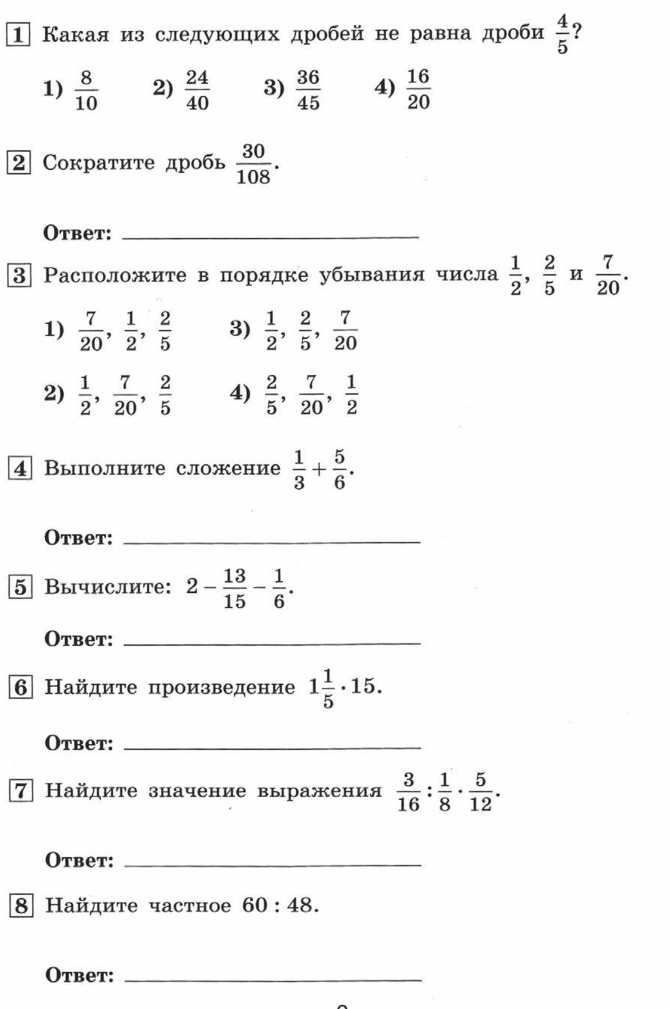 Пояснения к выполнению заданий     1)	Повторить теоретический материал гл.1. 2)  Записать подробное решение  № 2,3,4,5,6,7,8. № 5, 7- выполнять по действиям.Записать в рабочей тетради № 919(а,б,в,г), № 920(а,б,в), № 922(а, в, д) и отправить учителю фото решения на номер в WhatsApp: 928-904-37-56 или эл. почту – bychckova.niura@yandex.ruЧетверг  14.05.2020.г.3ЛитератураФ.А. Искандер «Детство Чика».Нарисовать иллюстрацию к произведениюВыполненные задания вы можете направить на номер в WhatsApp: 928-75-35-609 или эл.почту glad4enko.ludmila@ yandex.ruЧетверг  14.05.2020.г.4ТехнологияПродолжаем выполнять проект и фиксировать результатыКонспект (краткая запись темы) прислать на эл.почту – hoka-10@yandex.ru Четверг  14.05.2020.г.5История ОбществознаниеПродолжаем выполнять проектВыполненные задания вы можете направить на номер в WhatsApp: 928-605-76-97  или эл.почту – ulasevich42@gmail.com